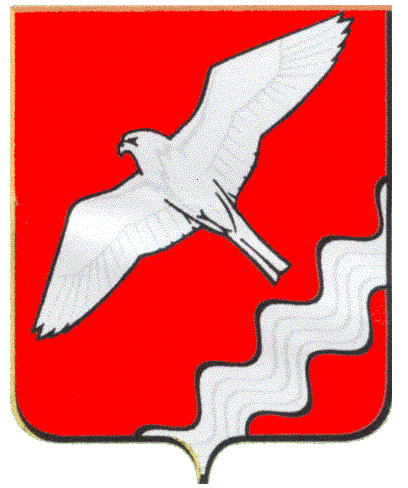 РЕВИЗИОННАЯ КОМИССИЯМУНИЦИПАЛЬНОГО ОБРАЗОВАНИЯКРАСНОУФИМСКИЙ ОКРУГРАСПОРЯЖЕНИЕот 03.09.2021 г.  № 47г. Красноуфимск     В соответствии с Федеральными законами от 06.10.2003 №131-ФЗ «Об общих принципах организации местного самоуправления в Российской Федерации», от 25.12.2008 № 273-ФЗ «О противодействии коррупции», от 02.03.2007 № 25-ФЗ «О муниципальной службе в Российской Федерации», Указом Президента РФ от 29.06.2018 № 378 «О национальном плане противодействия коррупции на 2018-2020 годы», руководствуясь ст.32 Устава МО Красноуфимский округ    1. Утвердить    Порядок проведения оценки коррупционных рисков в сфере осуществления закупок товаров, работ, услуг для нужд  в Ревизионной комиссии Муниципального образования Красноуфимский округ (приложение №1).   2. Порядок проведения оценки эффективности деятельности по реализации антикоррупционного законодательства при осуществлении закупок товаров, работ, услуг в подведомственных учреждениях Администрации МО Красноуфимский округ (приложение № 2).  3. Контроль за исполнением настоящего распоряжения оставляю за собой. Председатель Ревизионной комиссииМО    Красноуфимский округ                                                         И.Г. Тебнева Приложение №1к распоряжению Ревизионной комиссии МО Красноуфимский округ от 03.09.2021 № 47Порядокпроведения оценки коррупционных рисков при осуществлении закупок товаров, работ, услугдля обеспечения муниципальных нужд в Ревизионной комиссии Муниципального образования Красноуфимский округНастоящий Порядок разработан для проведения оценки коррупционных рисков при осуществлении закупок товаров, работ, услуг для обеспечения муниципальных нужд (далее - оценка коррупционных рисков) в Ревизионной комиссии Муниципального образования Красноуфимский округ (далее – Ревизионная комиссия) с целью профилактики коррупционных правонарушений при осуществлении закупок товаров, работ, услуг для обеспечения муниципальных нужд, а также определения функций в деятельности Ревизионной комиссии, при реализации которых наиболее высока вероятность совершения должностными лицами  Ревизионной комиссии коррупционных правонарушений в целях получения личной выгоды.2. Оценка коррупционных рисков осуществляется с учетом Методических рекомендаций по выявлению и минимизации коррупционных рисков при осуществлении закупок товаров, работ, услуг для обеспечения государственных или муниципальных нужд (утв. Минтрудом России).  3. Оценка коррупционных рисков заключается в выявлении условий и обстоятельств (действий, событий), возникающих при осуществлении закупок, позволяющих злоупотреблять должными (служебными) обязанностями в целях получения служащими (работниками) или третьими лицами материальных и нематериальных выгод вопреки законным интересам общества и государства, органа (Ревизионной комиссии).4. При проведении оценки коррупционных рисков устанавливается и определяется следующее:- предмет коррупционного правонарушения (за какие возможные действия (бездействие) служащий (работник) может получить противоправную выгоду);- используемые коррупционные схемы;- индикаторы коррупции.5. Процедура оценки коррупционных рисков и принятия мер по минимизации выявленных коррупционных рисков состоит из нескольких последовательных этапов:5.1. Описание процедуры осуществления закупки в Ревизионной комиссии: - для реализации данной задачи анализируется  информация, указанная в пункте 6 настоящего Порядка, и иная применимая и находящаяся в распоряжении Ревизионной комиссии  информация.5.2. Идентификация коррупционных рисков: - по результатам описания процедуры осуществления закупки проводится идентификация коррупционных рисков на основании имеющейся в распоряжении Ревизионной комиссии информации, указанной в пункте 6 настоящего Порядка; - на каждом этапе осуществления закупки может быть выявлено несколько коррупционных рисков.5.3. Анализ коррупционных рисков: - по результатам идентификации коррупционных рисков описываются коррупционные правонарушения с точки зрения их возможных участников и тех действий (бездействия), которые они могут предпринять для извлечения неправомерной выгоды. 5.4. Ранжирование коррупционных рисков:- ранжирование коррупционных рисков осуществляется с использованием различных методов. Одним из возможных методов ранжирования коррупционных рисков является ранжирование исходя из вероятности реализации и потенциального вреда от реализации такого риска. При признании целесообразным администрацией может быть использован иной метод ранжирования;- критерии ранжирования могут выстраиваться исходя из общих подходов либо с учетом правоприменительной практики (например, частота ранее зафиксированных коррупционных правонарушений; возможный экономический ущерб (штраф) и проч.);5.5. Разработка мер по минимизации коррупционных рисков:- определение возможных мер, направленных на минимизацию коррупционных рисков; определение коррупционных рисков, минимизация которых находится вне компетенции Ревизионной комиссии; определение коррупционных рисков, требующих значительных ресурсов для их минимизации или исключения, которыми Ревизионная комиссия не располагает; выбор наиболее эффективных мер по минимизации; определение ответственных за реализацию мероприятий по минимизации; подготовка плана (реестра) мер, направленных на минимизацию коррупционных рисков, возникающих при осуществлении закупок; мониторинг реализации мер и их пересмотр (при необходимости) на регулярной основе.5.6. Утверждение результатов оценки коррупционных рисков:- по результатам проведенной оценки коррупционных рисков составляется реестр коррупционных рисков;5.7. Мониторинг реализации мер по минимизации выявленных коррупционных рисков:- результаты проведенного мониторинга могут являться основанием для повторного проведения оценки коррупционных рисков и (или) внесения изменений в реестр коррупционных рисков и план по минимизации коррупционных рисков.6. Для целей выявления коррупционных рисков, возникающих при осуществлении закупки, определены внутренние и внешние источники информации.К внутренним источникам информации относятся следующие:- организационно-штатная структура и штатное расписание Ревизионной комиссии в части, касающейся осуществления закупок и иной связанной с ними деятельности;- - должностные регламенты (инструкции), служебные (трудовые) обязанности служащих (работников), участвующих в осуществлении закупки;-- постановление об образовании комиссий, осуществляющих функции по осуществлению закупок товаров, работ, услуг для обеспечения муниципальных нужд;- результаты внутреннего или внешнего анализа деятельности Ревизионной комиссии, касающиеся закупочной деятельности;- факты, свидетельствующие о нарушении в Ревизионной комиссии   положений законодательства Российской Федерации о закупочной деятельности или иного применимого законодательства Российской Федерации;- сведения о коррупционных правонарушениях, ранее совершенных служащими (работниками) при осуществлении закупок;- материалы ранее проведенных проверок соблюдения служащими (работниками) ограничений и запретов, требований о предотвращении или урегулировании конфликта интересов, исполнения ими обязанностей, установленных в целях противодействия коррупции;- сведения бухгалтерского баланса;- план-график закупок;- сведения о доходах, расходах, об имуществе и обязательствах имущественного характера служащих (работников), участвующих в осуществлении закупки.К внешним источникам информации относятся следующие:- результаты независимых исследований, посвященных коррупционным рискам при осуществлении закупок;- нормативные правовые и иные акты Российской Федерации, в частности, о закупочной деятельности;- обращения граждан и организаций, содержащие информацию о коррупционных правонарушениях при осуществлении закупок;- сообщения, в том числе о коррупционных правонарушениях, в средствах массовой информации и в информационно-телекоммуникационной сети "Интернет";- материалы, представленные ФАС России, Счетной палатой Российской Федерации, Федеральным казначейством, правоохранительными органами, иными государственными органами и органами местного самоуправления, и их должностными лицами, включая акты прокурорского реагирования, и др.;- материалы проведенных органами прокуратуры мероприятий по надзору за соблюдением законодательства Российской Федерации о закупочной деятельности или иного применимого законодательства Российской Федерации;- обзоры типовых нарушений, совершаемых при осуществлении закупок;- иные применимые материалы.7. Проект карты коррупционных рисков, возникающих при осуществлении закупок, а также план (реестр) мер, направленных на минимизацию коррупционных рисков, возникающих при осуществлении закупок, согласно приложению, к настоящему Порядку, разрабатывается и размещается на официальном сайте Ревизионной комиссии  МО Красноуфимский округ. 8. Оценка коррупционных рисков проводится ежегодно. При ее проведении в текущем году учитываются результаты оценки коррупционных рисков за предшествующий год. При этом определяются необходимость изменений коррупционно-опасных этапов закупочной деятельности, перечня должностей с высоким коррупционным риском, результаты мер по минимизации коррупционных рисков.9. Результаты проведенной оценки рассматриваются комиссией по противодействию коррупции, созданной в  Ревизионной комиссии  МО Красноуфимский округ и  МО Красноуфимский округ. 10. Заседания комиссии по противодействию коррупции МО Красноуфимский округ проводятся ежегодно по мере необходимости.Приложение к Порядку проведения оценки коррупционных рисков при осуществлении закупок товаров, работ, услугдля обеспечения муниципальных нужд                                                                   в Ревизионной комиссии  МО                    Красноуфимский округ. (Форма)Карта коррупционных рисков, возникающих при осуществлении закупок товаров, работ, услуг для обеспечения муниципальных нужд и мер по их минимизации                                                                                                 Приложение №2к распоряжению Ревизионной комиссии МО Красноуфимский округ от 03.09.2021 № 47                                                                  Порядокпроведения оценки эффективности деятельности по реализации антикоррупционного законодательства при осуществлении закупочной деятельности в Ревизионной комиссии МО Красноуфимский    округ1. Настоящий Порядок проведения оценки эффективности деятельности по реализации антикоррупционного законодательства при осуществлении закупочной деятельности в Ревизионной комиссии Муниципального образования Красноуфимский округ (далее по тексту – Порядок)  разработан в целях  принятия дополнительных мер по созданию системы контроля за эффективностью деятельности по профилактике коррупционных и иных правонарушений при осуществлении закупок товаров, работ, услуг для обеспечения муниципальных нужд  при осуществлении закупочной деятельности в Ревизионной комиссии Муниципального образования Красноуфимский округ (далее – Ревизионная  комиссия).2. Оценка эффективности деятельности по реализации антикоррупционного законодательства в муниципальных учреждениях (далее – оценка эффективности деятельности)  заключается в определении эффективности мер по предупреждению коррупции в сфере закупок товаров, работ, услуг для обеспечения муниципальных нужд, принимаемых в  Ревизионной комиссии. 3. Ежегодно, до 10 февраля, ответственный  за работу по выявлению личной заинтересованности муниципальных служащих в сфере закупок в  Ревизионной  комиссии:- обобщает и анализирует критерии оценки эффективности деятельности Ревизионной  комиссии ( Таблица №1 к настоящему  Порядку) ;- представляет Таблицу №1 на рассмотрение комиссии по противодействию коррупции, созданной в МО Красноуфимский округ.7. Ежегодно, комиссия по противодействию коррупции рассматривает представленную информацию и направляет результаты проведенной оценки Главе МО Красноуфимский округ.8. Информация о результатах оценки эффективности деятельности размещается на официальном сайте муниципального образования Красноуфимский округ.       9. Результаты оценки эффективности деятельности учитываются при принятии решений об оказании методической и практической помощи муниципальным организациям в реализации законодательства о противодействии коррупции при осуществлении закупочной деятельности и проведении тематических проверок по вопросам соблюдения законодательства о противодействии коррупции при осуществлении закупочной деятельности в Ревизионной комиссии.Таблица 1 к Порядку проведения оценки эффективности деятельности по реализации антикоррупционного законодательства при осуществлении и закупочной деятельности в Ревизионной комиссии Критерии оценки эффективности деятельности по реализации антикоррупционного законодательства при осуществлении закупочной деятельности в Ревизионной комиссии Об    утверждении      Порядка проведения оценки  коррупционных рисков в сфере осуществления закупок товаров, работ, услуг для  нужд в  Ревизионной комиссии Муниципального образования Красноуфимский округ.№ п/пКраткое наименование коррупционного рискаОписание возможной коррупционной схемыНаименование должностей служащих (работников), которые могут участвовать в реализации коррупционной схемыМеры по минимизации коррупционных рисковМеры по минимизации коррупционных рисков№ п/пКраткое наименование коррупционного рискаОписание возможной коррупционной схемыНаименование должностей служащих (работников), которые могут участвовать в реализации коррупционной схемыреализуемыепредлагаемые№ п/пНаименование критерияЗначение критерияЗначение критерияПримечание1.Наличие ответственного за работу по профилактике коррупционных и иных правонарушений в сфере закупок1(если имеется)0(если отсутствует или находится в неактуальном состоянии)Распоряжение Думы МО Красноуфимский округ  от 09.08.2021 №12-р, распоряжение  главы МО Красноуфимский округ  от 06.08.2021 №69-р.2.Наличие правового акта, утверждающего Кодекс этики и служебного поведения муниципальных служащих Муниципального образования Красноуфимский округ 1(если имеется)0(если отсутствует или находится в неактуальном состоянии)Постановление Главы МО Красноуфимский округ от23.03.2011 №103.Наличие правового акта, утверждающего Порядок уведомления представителя нанимателя (работодателя) о фактах обращения каких-либо лиц в целях склонения муниципального служащего к совершению коррупционных правонарушений 1(если имеется)0(если отсутствует или находится в неактуальном состоянии)Постановление Главы МО Красноуфимский округ от 21.08.2009 №48 (изменения  от 15.08.2014 №89, от 01.12.2020 №115)4.Наличие правового акта, утверждающего Положение о Единой комиссии по соблюдению требований к служебному поведению муниципальных служащих и урегулированию конфликта интересов в органах местного самоуправления муниципального образования Красноуфимский округ 1(если имеется)0(если отсутствует или находится в неактуальном состоянии)Постановление Главы МО Красноуфимский округ от 065.08.2020 №50 ( изменения от 04.04.2016 №33, от 04.04.2017 №40, от 05.04.2021 №38)5.Наличие на официальном интернет-сайте Ревизионной комиссии информации для направления сообщений о фактах коррупции 1(если имеется)0(если отсутствует)6.Доля (в процентах) граждан, поступивших на работу связанную с закупочной деятельностью в Ревизионную комиссию  и ознакомленных с локальными правовыми актами в сфере противодействия коррупции 1(если 100%)0(если менее 100%)7.Доля (в процентах) уведомлений работодателя о фактах обращения в целях склонения работников Ревизионной комиссии к совершению коррупционных правонарушений, по которым должностным лицом, ответственным за работу по профилактике коррупционных и иных правонарушений, организована соответствующая проверка, от общего числа уведомлений аналогичного содержания (если указанные уведомления не поступали, то ставится балл как за реализованное мероприятие)1(если 100%)0(если менее 100%)8.Доля (в процентах) уведомлений о возможности возникновения (возникновения) конфликта интересов, поданных работниками Ревизионной комиссии, к общему количеству установленных случаев возможности возникновения (возникновения) конфликта интересов (если случаи возможности возникновения (возникновения) конфликта интересов отсутствуют, то ставится  балл как за реализованное мероприятие)2(если более или равно 90%)1(если менее 90%)9.Доля (в процентах) случаев возможности возникновения (возникновения) конфликта интересов, по которым приняты меры по их предотвращению (урегулированию), от общего числа установленных случаев возможности возникновения (возникновения) конфликта интересов (если случаи возможности возникновения (возникновения) конфликта интересов отсутствуют, то ставится балл как за реализованное мероприятие)1(если 100%)0(если менее 100%)10.Наличие проверок достоверности и полноты сведений, представляемых председателем Ревизионной комиссии, и соблюдения работниками Ревизионной комиссии, ответственными за осуществление закупочной деятельности, требований к служебному поведению (если проведение проверок не требовалось, то ставится балл как за реализованное мероприятие)1(если имеется)0(если отсутствуют)11.Наличие методических материалов, памяток по антикоррупционной тематике в подразделе официального интернет-сайта или оборудованного в общедоступном месте стенде (с учетом законодательства Российской Федерации о государственной тайне и о служебной информации ограниченного распространения)2(если имеется)0(если отсутствует)12.Доля (в процентах) работников Ревизионной комиссии,  ответственных за осуществление закупочной деятельности, принявших участие в мероприятиях (аппаратные учебы, лекции, семинары, сборы, научно-практические конференции и т.д.) или изучивших материалы по вопросам противодействия коррупции, от общего числа работников Ревизионной комисии.2(если более или равно 50%)1(если менее 50%)13.Наличие актов прокурорского реагирования, информации правоохранительных органов, свидетельствующих о коррупционных правонарушениях в деятельности Ревизионной комиссии2 (если отсутствуют)0 (если имеются)Итоговый баллИтоговый балл